In the class, we are 19 students in commerceThere is a pretty good atmosphereOur timetable is distributedWe are almost always in the same classroomThe class is composed of 10 girls and 9 boysWe’ve 10 teachers who teach us various mattersWe must have our notebooks to be able to workThe principal matter is commerceIn a week, we have 29 hours of cours whose 14 hours in commerceThe materialWe’ve got some video projectors and computers with internet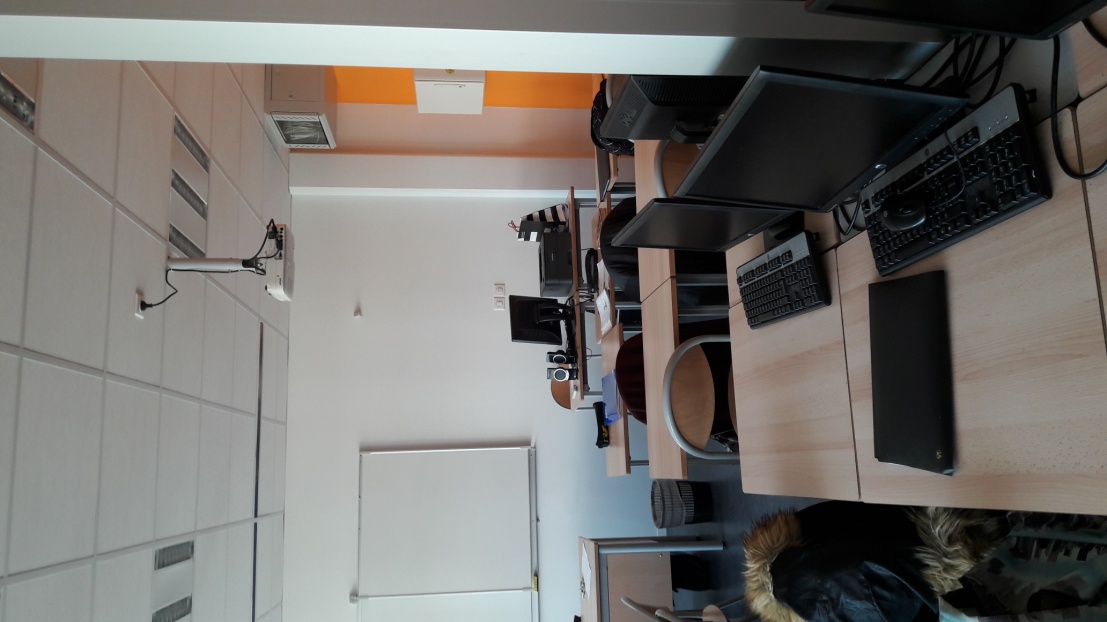 